Ερευνητική Εργασία«Αρχαίοι χαμένοι πολιτισμοί:Μάγια-Ίνκα-Αζτέκοι»Ερευνητική ομάδα:Ντουπλέι ΒασίληςΠαρχαρίδης ΆλκηςΠαπαδόπουλος ΧαράλαμποςΠαυλίδης ΧάρηςΣπυριδοπούλου ΚέρηΑζτέκοιΜε τον αδόκιμο πλέον όρο Αζτέκοι εννοείται ο κυρίαρχος πολιτισμός της πρόσφατης μετακλασικής περιόδου στην πυκνοκατοικημένη λεκάνη του Μεξικού, ο οποίος έφθασε στο σημείο να ελέγξει τις μεγάλες μεσοαμερικανικές περιοχές, βόρεια του κόλπου του Τεουαντεπέκ (Tehuantepec). Η προέλευση των Αζτέκων συνδέεται με τις μετακινήσεις πληθυσμών των προσφύγων Τολτέκων και της μετανάστευσης των Τσιτσιμέκων που εγκαταστάθηκαν στη λεκάνη του Μεξικού γύρω στο 1000, εγκαθιδρύοντας μικρά κράτη. Οι δυναστείες αυτών των κρατών διεκδικούσαν την καταγωγή τους από τους Τολτέκους και υιοθέτησαν τις ιδεολογίες τους, όπως επίσης την θεϊκής καταγωγής βασιλεία.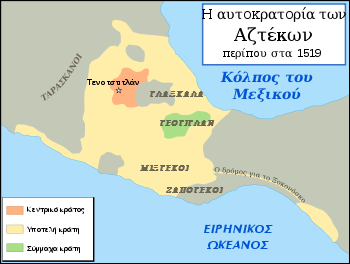 Προσεγγιστικός χάρτης της αυτοκρατορίας των Αζτέκων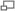 Οι Αζτέκοι, επίσης γνωστοί ως Τενότσα (Tenochca) ή Μέσικα (Mexica), ήταν η τελευταία φυλή Τσιτσιμέκων από το Αζτλάν, η οποία μετακινήθηκε πιθανώς εξαιτίας ξηρασίας ή υπερπληθυσμού. Μετά από αρκετές μετακινήσεις εγκαταστάθηκαν σε μερικές ακατοίκητες ελώδεις νήσους κοντά στη δυτική ακτή της λίμνης Τεξκόκο (Texcoco) όπου, σύμφωνα με τον θρύλο, είδαν έναν οιωνό, ένδειξη της περιοχής στην οποία έπρεπε να χτιστεί η πρωτεύουσά τους: έναν αετό με ένα φίδι στο ράμφος του να κάθεται σε έναν κάκτο. Οι δίδυμες πόλεις Τενοτστιτλάν (Tenochtitlán) και Τλατελόλκο (Tlatelolco) ιδρύθηκαν το 1325 ή το 1345. Οι Αζτέκοι μιλούσαν τη γλώσσα που ονομάστηκε αργότερα κλασική, μια παλιότερη μορφή της σημερινής ιθαγενούς γλώσσας του Μεξικού νάουατλ.ΕξάπλωσηΤο 1367 οι Αζτέκοι άρχισαν να προσφέρουν τις υπηρεσίες τους ως μισθοφόροι στον κυβερνήτη της πόλης κράτους των Τεπανέκων Αζκαποτζάλκο (Azcapotzalco). Ο Αζκαποτζάλκο διεκδικούσε από τους κυβερνήτες της Τεξκόκο την επικυριαρχία των νέων κρατών των Τσιτσιμέκων. Με μια σειρά συμμαχιών και εξεγέρσεων οι πόλεις των Αζτέκων έγιναν μεγαλύτερες και πλουσιότερες, με τους ίδιους τους Αζτέκους να αυξάνουν όλο και περισσότερο τη δύναμή τους. Το 1434 οι κυβερνήτες της πόλης των Αζτέκων Τενοτστιτλάν συνέπηξαν την αποκαλούμενη Τριπλή Συμμαχία με τους κυβερνήτες της Τεξκόκο και της Τλακόπαν. Όλα τα άλλα μικρά κράτη στη λεκάνη έγιναν φόρου υποτελή στη συμμαχία. Περί το 1500 υπολογίζεται ότι η Τριπλή Συμμαχία ήλεγχε μια περιοχή 200.000 τετραγωνικών χιλιομέτρων και πιθανώς έναν πληθυσμό 10 εκατομμυρίων ανθρώπων. Η πλήρης κυριαρχία των Αζτέκων επί της Συμμαχίας επετεύχθη περίπου το 1502.ΑστικοποίησηΟ αστικός πολιτισμός που ενσωμάτωσαν τον 15ο και 16ο αιώνα θεωρείται ουσιαστικά συνέχεια τους πολιτισμού της Τεοτιουακάν. Οι Αζτέκοι με τη σειρά τους επένδυσαν πολύ χρόνο και προσπάθεια στην κατασκευή των πόλεών τους και των περιμετρικών γεωργικών συστημάτων. Στο κέντρο της Τενοτστιτλάν υπήρχε ένας ιερός περίβολος, στον οποίο κυριαρχούσε μια υψηλή πυραμίδα (60 μ.), όπου βρίσκονταν οι ναοί του Τλάλοκ (Tláloc), του θεού της βροχής, και του Ουιτζιλοπότστλι (Huitzilopochtli), του θεού του πολέμου. Ο περίβολος περιελάμβανε επίσης τις ενδιαιτήσεις των ιερέων, μια μεγάλη αυλή για το παραδοσιακό παιχνίδι των Αζτέκων με τη σφαίρα, και ένα τζομπάντλι, στο οποίο επιδεικνύονταν τα κρανία των ανθρωποθυσιών. Γύρω από τον περίβολο βρίσκονταν τα ανάκτορα των κυβερνητών της Τενοτστιτλάν και δύο μεγάλες αγορές και πέρα από αυτά απλώνονταν περιμετρικά οι κατοικίες των πολιτών.ΓεωργίαΗ γεωργία ήταν εντατική και απόλυτα εξαρτώμενη από τα συστήματα ελέγχου ύδατος της λεκάνης του Μεξικού, που διαμορφώθηκαν από την Τεοτιουακάν Ι και ΙΙ (Teotihuacan). Τα συστήματα ελέγχου ύδατος (βλ. υδραυλικός δεσποτισμός) ήταν ζωτικής σημασίας και για την άρδευση και για την αποστράγγιση των λιμνών, αλλά πολύ περισσότερο για τον έλεγχο της παραγωγής. Οι Αζτέκοι χρησιμοποιούσαν επίσης την τεχνική των επιπλεόντων κήπων, με την εκβάθυνση των λιμνών και τη συσσώρευση της ιλύος του πυθμένα σε επιλεγμένα σημεία,τα οποία διαμορφώνονταν κατάλληλα είτε για διακοσμητικούς είτε για καλλιεργητικούς σκοπούς.ΚοινωνίαΗ κοινωνία των Αζτέκων διαστρωματώθηκε σε τρεις κύριες κατηγορίες: τους ευγενείς (πίλλι), που ήταν συγγενείς του βασιλιά, τους πολίτες (μασεουάλες - macehuales), που ανήκαν εκ γενετής σε μια από τις είκοσι πατριές και στους περιθωριοποιημένους ή κατακτημένους (μαγιέκες), που εργάζονταν ως μισθωτοί.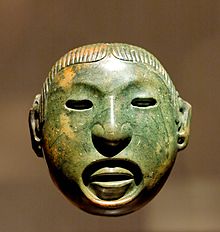                      Μάσκα από νεφρίτη που απεικονίζει τον θεό Σίπε ΤότεκΚατά τα άλλα, το κράτος των Αζτέκων κυβερνιόταν από ένα στρατοκρατικό καθεστώς, ευρισκόμενο διαρκώς σε πόλεμο προκειμένου να κατακτηθούν άλλες χώρες για να αναγκαστούν να πληρώνουν φόρους και να αποφέρουν αιχμαλώτους για τις ανθρωποθυσίες.Τέχνη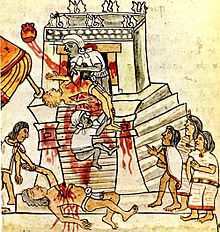 ΑνθρωποθυσίαΗ χειροτεχνία ήταν σημαντική υπόθεση, οι δε καλλιτέχνες των Αζτέκων ήταν άριστοι λιθοξόοι, που εκτός του λίθου χρησιμοποιούσαν οψιανό, διάφανους κρυστάλλους και πράσινο νεφρίτη. Άλλα έθνη, ιδιαίτερα οι Μιξτέκοι (Mixtec) της Οαχάκα (Oaxaca) προώθησαν την πολύχρωμη κεραμική, την κατασκευή θαυμάσιων χρυσών κοσμημάτων και περίπλοκων μωσαϊκών. Οι Αζτέκοι είχαν επίσης ειδικευμένους γραφείς, που σχεδίαζαν και ζωγράφιζαν τα εικονογράμματα, και εξειδικευμένους τεχνίτες που ασχολούνταν μόνο με τη σύνθεση φτερών για την κατασκευή πολυτελών ενδυμάτων και καλυμμάτων κεφαλής, τα οποία χρησιμοποιούσαν οι ευγενείς. Για τα χρώματά τους χρησιμοποιούσαν φυτικές ουσίες, ορυκτά και όστρεα, στα οποία πρόσθεταν φυτικό λίπος.ΘρησκείαΟι Αζτέκοι κληρονόμησαν από τους Τολτέκους και τους Μάγια την πρακτική της ανθρωποθυσίας. Πίστευαν ότι οι κύριες θεότητές τους, ο Ουιτζιλοπότστλι και ο Τεζκατλιπόκα, έπρεπε διαρκώς να τρέφονται με το αίμα και την καρδιά των θυσιασμένων θυμάτων, προκειμένου να διαιωνιστεί η ύπαρξη του κόσμου. Υπολογίζεται ότι ετησίως θυσιάζονταν περίπου 15.000 άνθρωποι, τη σάρκα των οποίων έτρωγαν οι υψηλόβαθμοι πολεμιστές, οι ευγενείς και οι ιερείς.Αζτέκοι αυτοκράτορεςΙλανκουέιτλ (Ilancuéitl)Τένοτς (Ténoch)Ακαμαπίτστλι (Acamapichtli)Ουιτζιλίουιτλ (Huitzilíhuitl)Τσιμαλποπόκα (Chimalpopoca)Μοκτεζούμα Ιλουικαμίνα ή Μοκτεζούμα Ιλγουικαμίνα (Moctezuma Ilhuicamina)Ιτζκόατλ (Itzcóatl)Αξαγιάκατλ (Axayácatl)Τίζοκ (Tízoc)Αουίζοτλ (Ahuízotl)Μοντεζούμα Β΄ ή Μοκτεζούμα Σοκογιότζιν (Moctezuma Xocoyotzin)Κουιτλάουακ (Cuitláhuac)Κουαουτέμοκ (Cuauhtémoc)Το τέλοςΗ αυτοκρατορία των Αζτέκων τερματίστηκε απότομα στις 13 Αυγούστου του 1521 όταν ο Ερνάν Κορτές (Hernán Cortés) και οι κονκισταδόρ κατέλαβαν την πρωτεύουσα, σκότωσαν τον βασιλέα Μοκτεζούμα II (Moctezuma) ή Μοντεζούμα (επίσης Μοκτεζούμα) II και εκχριστιάνισαν δια της βίας τους γηγενείς πληθυσμούς.Χρονολόγιο1100 Οι Αζτέκοι εγκαταλείπουν την πατρίδα του σε αναζήτηση νέας γης.1195 Οι Αζτέκοι φθάνουν στην κοιλάδα του Μεξικού.1250 Εγκαθίστανται κοντά στη λίμνη Τεξκόκο.1325 Ίδρυση της Τενοτστιτλάν. Κτίσμο του πρώτου ναού.1350 Χτίζονται υπερυψωμένοι δρόμοι και κανάλια.1370 Πεθαίνει ο Τένοτς , ιερέας-κυβερνήτης των Αζτέκων. Οι Αζτέκοι κυβερνώνται από τους Τεπανέκους.1375 Ο Ακαμαπίτστλι (Acamapichtli) γίνεται πρώτος κυβερνήτης των Αζτέκων.1400 Οι Τεπανέκοι ηττώνται. Οι Αζτέκοι εξαπλώνονται και κυριαρχούν σε όλη την κοιλάδα.1428 Οι Αζτέκοι συμμετέχουν στην Τριπλή Συμμαχία.1440 Διακυβέρνηση του Μοκτεζούμα Ι.1452 Καταστροφή της Τενοτστιτλάν από πλημμύρα.1452 Λιμός.1458 Ο Μοκτεζούμα στέλνει τις στρατιές του να κατακτήσουν νέα γη.1469 Θάνατος του Μοκτεζούμα Ι.1486 Διακυβέρνηση του Αουίζοτλ (Ahuízotl).1487 Κτίζεται ο Μεγάλος ναός της Τενοτστιτλάν. Οι Αζτέκοι εξαπλώνονται νότια, στις περιοχές των Μάγια.1502 Γίνεται κυβερνήτης ο Μοκτεζούμα II. Το απόγειο της αυτοκρατορίας των Αζτέκων.1519 Ο Κορτές έρχεται στο Μεξικό. Θάνατος του Μοκτεζούμα ΙΙ.1520 Διακυβέρνηση του Κουιτλάουακ (Cuitláhuac).1521 Καταστροφή της Τενοτστιτλάν. Ο Κουαουτέμοκ παραδίνει στο Κορτές.1522 Η Τενοτστιτλάν ξανακτίζεται. Ονομάζεται Νέο Μεξικό και ανακηρύσσεται πρωτεύουσα της ισπανικής αποικίας Νέα Ισπανία.ΊνκαςΟι Ίνκας ήταν πολιτισμός και αυτοκρατορία της Νότιας Αμερικής, η οποία έπεσε με την κατάκτηση του Νέου Κόσμου από τους Ισπανούς. Πρωτεύουσα ήταν το Κούσκο στο σημερινό Περού. Σε μια έκταση από τον Ισημερινό μέχρι τη Χιλή και την Αργεντινή ζούσαν πάνω από 200 έθνη. Τα σημαντικότερα ευρήματα βρίσκονται στους αρχαιολογικούς τόπους Κούσκο, Μάτσου Πίτσου, καθώς και στη λίμνη Τιτικάκα. Η ονομασία Ίνκα προέρχεται από το έθνος Ίνκα και ερμηνευόταν ότι είναι από την ονομασία του θεού Ήλιου (Ίντι). Αργότερα, το ίδιο όνομα το έδωσαν και στους λαούς που υποτάχθηκαν στους Ίνκα. Η αυτοκρατορία των Ίνκα αρχίζει περίπου από το 1200 π.Χ. και φτάνει μέχρι τον 15ο αιώνα, όταν καταλύεται από τον Ισπανό Φρανσίσκο Πισάρρο. Σύμφωνα με τη μυθολογία των Ίνκας, ο βασιλιάς των Ίνκας Μάνκο Κάπακ ίδρυσε την αυτοκρατορία και είχε τον τίτλο του Αγιάρ. Το ίδιο όνομα είχε και ο τελευταίος βασιλιάς των Ίνκα, Μάνκο Κάπακ ο Β΄ (1533- 1537). Το πρόσωπο του βασιλιά το θεωρούσαν ιερό, αφού με την ονομασία Ίνκα ονόμαζαν τον θρησκευτικό τους αρχηγό όπως είπαμε τον ήλιο. Ο Ίνκα εθεωρείτο γιος του Ήλιου και ήταν υποχρεωμένος να παντρευτεί τη μεγαλύτερη αδελφή (αν δεν είχε, τη μικρότερη) του για να εξασφαλίσει την καθαρότητα του βασιλικού γένους. Κάτι τέτοιο και ήταν επιτρεπτό αλλά και επιβαλλόταν από τη θρησκεία τους, που ήταν η λατρεία του Ήλιου.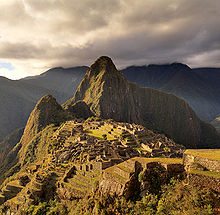 Η πόλη Μάτσου ΠίτσουΕπέκταση και σταθεροποίηση της ΑυτοκρατορίαςΠαραδοσιακά ο διάδοχος του θρόνου ήταν και αρχηγός του στρατού. Ο διάδοχος Τούπακ Ίνκα Γιουπάνκι ήταν ο γιος του Πατσακούτι Ίνκα: άρχισε τις κατακτήσεις στο Βορρά το 1463 και τις συνέχισε ως αυτοκράτορας μετά από το θάνατο του Πατσακούτι το 1471. Η σημαντικότερη κατάκτησή του ήταν το βασίλειο Chimor, ο μόνος σοβαρός ανταγωνιστής του Ίνκα στην ακτή του Περού. Η αυτοκρατορία επεκτάθηκε στο Βορρά μέχρι το σημερινό Ισημερινό και την Κολομβία. Ο γιος Ουάινα Κάπακ πρόσθεσε σημαντικό έδαφος στο Νότο. Οι Ίνκας κατέκτησαν το Περού, τη Βολιβία, το μεγαλύτερο μέρος του Ισημερινού και μια μεγάλη μερίδα της Χιλής βόρεια του ποταμού Μάουλε, όπου συνάντησαν την ισχυρή αντίσταση από τις φυλές Μαπούτσε. Η αυτοκρατορία επεκτάθηκε επίσης στην Αργεντινή και την Κολομβία. Τα εδάφη της αυτοκρατορίας και οι τοπικοί πολιτισμοί δεν ενσωματώθηκαν πλήρως.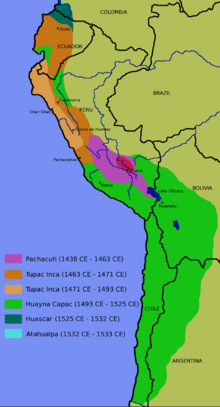 Η επέκταση της αυτοκρατορίας (1438–1527)Η πτώσηΟι Ισπανοί κατακτητές (κονκισταδόρες), που οδηγήθηκαν από τον Φρανσίσκο Πισάρρο και τους αδελφούς του, εξερεύνησαν νότια του Παναμά και έφθασαν στα εδάφη των Ίνκα το 1526. Ήταν σαφές ότι είχαν φθάσει σε ένα πλούσιο έδαφος με τις προοπτικές του μεγάλου θησαυρού, και μετά από μια δεύτερη αποστολή του Πισάρρο (1529) με βασιλική έγκριση κατέκτησε την περιοχή. Ένα χρόνο μετά επέστρεψαν στο Περού και πέσανε σε ένα πόλεμο μεταξύ των δύο αδελφών Ουάσκαρ Ίνκα και Αταουάλπα Ίνκα για την εξουσία της αυτοκρατορίας. Ο πόλεμος αυτός είχε αποδυναμώσει αρκετά την αυτοκρατορία. Ήταν άτυχο γεγονός ότι οι Ισπανοί έφθασαν στο αποκορύφωμα ενός εμφύλιου πολέμου. Ο Πιθάρρο δεν είχε ιδιαίτερα μεγάλη δύναμη: ακριβώς 180 άτομα, ένα πυροβόλο και μόνο 27 άλογα. Ένας Ισπανός ιππέας, όμως, πλήρως θωρακισμένος, είχε τεχνολογική ανωτερότητα απέναντι στις δυνάμεις των Ίνκα. Οι Ισπανοί είχαν αναπτύξει μια από τις καλύτερες στρατιωτικές μηχανές στον κόσμο και τακτική που μαθεύτηκε στη μακροχρόνια πάλη των αιώνων τους ενάντια στα μαυριτανικά βασίλεια στην Ιβηρική Χερσόνησο. Μαζί με αυτήν την τακτική και την υλική ανωτερότητα, οι Ισπανοί επίσης είχαν αποκτήσει τις δεκάδες χιλιάδων ιθαγενείς σύμμαχους που επιδίωξαν να τερματίσουν τον έλεγχο των Ίνκα στο έδαφός τους. Αυτό, σε συνδυασμό με μια τολμηρή στρατιωτική επίθεση από τους Ισπανούς στην Καχαμάρκα, τους επέτρεψε να συλλάβουν τον αυτοκράτορα. Ο Αταουάλπα διέταξε τη δολοφονία του αντιπάλου του, Ουασκάρ, και οι Ισπανοί εκμεταλλεύτηκαν τις διάφορες φατρίες μέσα στο κράτος των Ίνκα. Ήταν σε θέση επίσης να αυξήσουν επιπλέον τους συμμάχους τους και προώθησαν τελικά μια επιτυχή επίθεση στην πρωτεύουσα Κούσκο. Ο Πιθάρρο ίδρυσε έπειτα την πόλη Πιούρα το 1532 και έστειλε τον Ερνάντο ντε Σότο για να συναντηθεί με τον Αταουάλπα, ο οποίος είχε νικήσει τον αδελφό του στον εμφύλιο πόλεμο και στηριζόταν με 80.000 στρατεύματα στην Καχαμάρκα. Ο Πισάρρο και μερικοί από τους ανθρώπους του συναντήθηκαν με τον Αταουάλπα. Οι Ισπανοί απαίτησαν οι Ίνκα να δεχτούν την αυτοκρατορία του βασιλιά της Ισπανίας και να δεχτούν τον χριστιανισμό.Λόγω του γλωσσικού εμποδίου και ίσως λανθασμένης ερμηνείας, ο Αταουάλπα μπερδεύτηκε από την περιγραφή της χριστιανικής πίστης. Ο Αταουάλπα επεχείρησε περαιτέρω έρευνα στα δόγματα της χριστιανικής πίστης, την οποία εξυπηρέτησε ο απεσταλμένος του Πιθάρρο. Ο Αταουάλπα πρόσφερε στους Ισπανούς αρκετό χρυσό για να γεμίσει το δωμάτιο όπου τον φυλάκισαν μέσα και δύο φορές την ίδια ποσότητα ασημιού. Οι Ίνκα πλήρωσαν τα λύτρα αυτά, αλλά ο Πιθάρρο τους εξαπάτησε και αρνήθηκε να απελευθερώσει τον Αταουάλπα.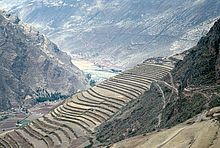 Καλλιέργεια των ΊνκαMΑΓΙΑΠοιοι ήταν οι Μάγια ;Οι Μάγια είναι ένας λαός Ινδιάνων της Κεντρικής Αμερικής. Καταλαμβάνει μια συνεχή έκταση στο νότιο Μεξικό, στη Γουατεμάλα και στο βόρειο Μπελίζε και μιλά διάφορες γλώσσες της γλωσσικής οικογένειας των Μάγια. Οι αρχαιολόγοι και οι ερευνητές των Μάγια διαίρεσαν τις περιοχές που ζούσαν οι λαοί των Μάγια σε 3 ζώνες- βόρεια, κεντρική, νότια. Η γεωγραφική, αυτή, διαίρεση συμπίπτει και με την γλωσσική διαίρεση.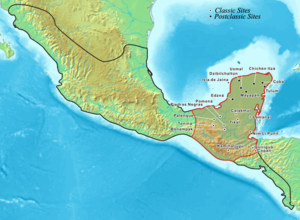 Η έκταση του πολιτισμού των Μάγια φαίνεται σε αυτόν το χάρτη με κόκκινη γραμμή. Η μαύρη γραμμή δείχνει την συνολική επέκταση των Μεσοαμερικανικών πολιτισμών. Πριν από τη κατάκτηση του Μεξικού από τους Ισπανούς οι Μάγια είχαν αναπτύξει τον λαμπρότερο πολιτισμό του Δυτικού Ημισφαιρίου. Ασκούσαν τη γεωργία, έκτιζαν πέτρινα σπίτια και πυραμιδοειδείς ναούς, κατεργάζονταν το χαλκό και τοχρυσό, γνώριζαν την υφαντουργία και χρησιμοποιούσαν μια μορφή ιερογλυφικής γραφής. Οι ρίζες του πολιτισμού των Μάγια φτάνουν πολύ πίσω στην προϊστορία, πέρα από τα 2000 π.Χ. όπου αντιστοιχεί η Αρχαϊκή περίοδος. Μετά αρχίζει η Προκλασική περίοδος που χρονολογείται από το 2000 π.Χ. μέχρι το 250 μ.Χ. Ακολουθεί η Κλασική περίοδος μέχρι το 1000 μ.Χ. Τέλος από το 1000-1540 χρονολογείται η Μετακλασική περίοδος.Τα κέντρα των μεγάλων πόλεών τους περιλάμβαναν μια ορθογώνια πλατεία που περιβαλλόταν από τις τρεις ή τέσσερις πλευρές της από τεχνητούς λόφους ή εξέδρες. Πολλές φορές αυτές οι πλατείες ήταν χτισμένες σε τεχνητά επίπεδα αναχώματα. Στην επίπεδη επιφάνεια των ψηλών πυραμίδων χτίζονταν ναοί. Στις πλατείες υπήρχαν και χαμηλές πυραμίδες που χρησίμευαν για βάσεις ανακτόρων με πολλά δωμάτια που ανήκαν, κυρίως, σε αριστοκράτες. Τα μικρά κέντρα αποτελούνταν από μια πλατεία, τα μεγάλα, όμως, είχαν αρκετές που κάλυπταν τεράστιες εκτάσεις. Ένα άλλο χαρακτηριστικό των πόλεων ήταν το γήπεδο όπου παίζονταν το πολύ διαδεδομένο παιχνίδι της μπάλας.Τα αρχαιολογικά μνημεία που διασώθηκαν μέχρι τις μέρες μας, μας επιτρέπουν να βγάλουμε το συμπέρασμα ότι ο πολιτισμός τους έφτανε στο επίπεδο των περισσότερο γνωστών πολιτισμών της αρχαιότητας, της Ελλάδας, Αιγύπτου, Ινδίας κ.ά. Ανάπτυξαν σημαντικά την αρχιτεκτονική τους, δείγματα της οποίας έχουμε αρκετά. Έφτιαξαν πυραμίδες, ναούς, άλλα κτίρια που στολίστηκαν με αξιοθαύμαστα κομψά σχέδια, γλυπτά και ζωγραφιστά. Όπως όλες οι φυλές της Αμερικής, έτσι και οι Μάγια χτυπήθηκαν σκληρά απ' τους Ισπανούς κατακτητές και σιγά - σιγά άρχισαν να εξαφανίζονται.ΙΣΤΟΡΙΑΟι ρίζες του πολιτισμού των Μάγιας, φτάνουν πολύ πίσω στην προϊστορία, πέρα από το 2.000 π.Χ., όπου αντιστοιχεί η Αρχαϊκή περίοδος. Ακολουθεί η Προκλασική περίοδος, που χρονολογείται από το 2.000 π.Χ. έως το 250 μ.Χ., η Κλασική περίοδος μέχρι το 1.000 μ.Χ. και τέλος η Μετακλασική περίοδος, από το 1.000 έως το 1.502 μ.Χ.Οι Μάγιας, εξαφανίστηκαν ως λαός πριν φτάσουν οι Ισπανοί το 1.519 μ.Χ. Πριν από τη κατάκτηση του Μεξικού από τους Ισπανούς, οι Μάγιας είχαν αναπτύξει τον λαμπρότερο πολιτισμό του Δυτικού Ημισφαίριου. Υπήρξαν εξειδικευμένοι αρχιτέκτονες, αστρονόμοι, επιστήμονες και μαθηματικοί και διέθεταν ένα πολύπλοκο σύστημα ιερογλυφικής γραφής και αρίθμησης.Οι τεράστιες βιβλιοθήκες τους, δυστυχώς κάηκαν απ' τους Ισπανούς κατακτητές, οι οποίοι έδειχναν έτσι στους βάρβαρους Μάγιας τα φώτα του "Ευρωπαϊκού Πολιτισμού", στερώντας μας από πολύτιμες πληροφορίες γι' αυτόν τον άγνωστο πολιτισμό.ΘΕΩΡΙΕΣ ΣΧΕΤΙΚΑ ΜΕ ΤΗΝ ΕΞΑΦΑΝΙΣΗ ΤΟΥΣΓια την εξαφάνιση των Μάγια ,έχουν ακουστεί οι πιο παράξενες θεωρίες, όπως μαζική μετακόμιση στο εσωτερικό της γης, μετανάστευση σε άλλους πλανήτες, πέρασμα σε άλλη χωροχρονική κατάσταση, εξέλιξη σε ανώτερη αόρατη μορφή κ.α. Τίποτα όμως δεν έχει αποδειχτεί. Πάνω από χίλια χρόνια ανάπτυξης, ακμής και εξευγενισμού, και ένας πολιτισμός που έφτασε σε εξαιρετικά πνευματικά, επιστημονικά και καλλιτεχνικά ύψη, εξαφανίστηκε… χωρίς καμία απολύτως εξήγηση.Ένας λαός με σχεδόν 120 πολιτείες μέσα στην καρδιά της τροπικής ζούγκλας του Γιουκατάν της Κεντρικής Αμερικής, που δεν είχε δρόμους να τις ενώνουν, που δεν είχε όπλα για την άμυνα του, που τον τροχό τον χρησιμοποιούσε μόνο για παιδικά παιχνίδια (όπως και οι Ίνκας και οι Αζτέκοι) κατάφερε να κατασκευάσει εντυπωσιακότατα κτίσματα με τεράστιους βράχους που μεταφέρθηκαν από την Γουατεμάλα.Κάποτε υπήρχε μία μεγάλη νησιωτική ήπειρος γνωστή ως Ατλαντίδα. Ο πολιτισμός των Μάγιας είχε αρχίσει εκεί και όχι στη Μέση Ανατολή, όπως εξακολουθεί ακόμα να πιστεύεται.Η ΣΥΝΔΕΣΗ ΜΕ ΤΗΝ ΑΤΛΑΝΤΙΔΑΟι Μάγια ήταν απόγονοι εκείνων που επέζησαν από τη χαμένη ήπειρο, η οποία καταστράφηκε από έναν μεγάλο κατακλυσμό. Παραδόσεις του Γιουκατάν, αναφέρουν πως την πατρίδα των Μάγια την κατάπιε η θάλασσα ανάμεσα σε σεισμούς και εκρήξεις ηφαιστείων. Είναι χαρακτηριστικό μάλιστα πολλών φυλών που κατοικούν όλοι στα παράλια γύρω από τον Ατλαντικό ωκεανό, η ύπαρξη παραδόσεων για ένα τόπο κάπου δυτικά ή ανατολικά (ανάλογα με την τοποθεσία του καθένα), όπου η ονομασία του περιέχει τα γράμματα Α, Τ, Λ, Ν. Αυτό από μόνο του μοιάζει να αποτελεί ένα ιδιαίτερα σημαντικό στοιχείο, πιθανή ένδειξη μιας κοινής πηγής, μιας κοινής καταγωγής.Οι Μάγια του Περού πίστευαν πως είναι "παιδιά των Πλειάδων" που ήταν θυγατέρες του Άτλαντα. Η τρίαινα του Περού, ήταν συμπτωματικά και το έμβλημα της Ποσειδωνίας – Ατλαντίδας.Τα πανάρχαια σχέδια που βρέθηκαν και μοιάζουν με αεροσκάφη, καθώς και ο πιλότος της ταφικής πλάκας του Παλένκε μας πείθουν πως οι Άτλαντες είχαν εφεύρει, ύστερα από πολλές αποτυχίες (Πλειάδες που πέταξαν και χάθηκαν, Φαέθωνας που κάηκε) τέλειες ιπτάμενες συσκευές. Για καύσιμη ύλη πρέπει να χρησιμοποιούσαν τα υγραέρια, όπως και στα πλοία τους.Για τον καταποντισμό της Ατλαντίδας αρκετοί ισχυρίζονται πως η αιτία του κακού ήρθε από τον ουρανό με τη μορφή γιγαντιαίου μετεωρίτη που έπεσε στη Γη, προκαλώντας μετατόπιση του άξονά της, τεράστιας έκτασης σεισμούς και κατακλυσμούς, καταβυθίσεις τμημάτων ξηράς και αναδύσεις άλλων. Πράγματι στον κόλπο του Μεξικού έχει βρεθεί ένας τεράστιος κρατήρας που οι ειδικοί αποδίδουν σε πρόσκρουση μετεωρίτη. Άλλες ανασκαφές έχουν αποκαλύψει τμήματα αρχαίου λιμανιού -πάνω ψηλά στις Άνδεις, στα 3.000 και στα 4.000 μέτρα! Αυτό σημαίνει πως κάποτε οι περιοχές αυτές ήταν παραθαλάσσιες και υψώθηκαν ξαφνικά, ενώ άλλες καταβυθίστηκαν. ΠΟΛΙΤΙΣΜΟΣΟι Μάγια θεμελίωσαν έναν πολιτισμό πάνω σε μαθηματικές και αστρονομικές γνώσεις ανυπολόγιστης ακόμα έκτασης. Ο πολιτισμός των Μάγια έφτασε στο απόγειο του ανάμεσα στο 300μ.Χ και το
900 μ.Χ. Απλώνεται σε όλο το Γιουκατάν και στο μεγαλύτερο μέρος της Ονδούρας. Οι περισσότερες τοποθεσίες χαρακτηρίζονται από μεγάλα συγκροτήματα με μεγάλες πυραμίδες και παλάτια μαζί κτισμένα πάνω σε πλατφόρμες υπερυψωμένες, με την πόλη να ξεδιπλώνεται γύρω από ομόκεντρους κύκλους.  Όταν οι Ισπανοί ήρθαν σ' επαφή με τους λαούς των Μάγια, η παλιά λάμψη τους έχει ήδη εκλείψει, όμως η πτώση τους ολοκληρώθηκε με την κατάκτηση και τον εκχριστιανισμό τους. Οι κατακτητές κατέστρεψαν τους ναούς και επέβαλαν σκληρές τιμωρίες, ώστε να επιβληθεί η Καθολική Πίστη. Κάηκαν πολυάριθμοι κώδικες, καταστρέφοντας έτσι, μεγάλο μέρος της πολιτιστικής και ιστορικής κληρονομιάς της περιοχής. Παρά τις σθεναρές προσπάθειες των ιεραπόστολων για να προσηλυτίσουν τους Μάγια στο Χριστιανισμό, τα παραδοσιακά πιστεύω που κυβερνούσαν την οικογενειακή ζωή και το γεωργικό κύκλο, κατάφεραν να επιβιώσουν. Η περιοχή των Μάγιας, είναι μια περιοχή γεμάτη μυστήριο, κρυμμένα μυστικά, πολιτισμούς αρχαίους, που οι ρίζες τους χάνονται στα βάθη του χρόνου. Οικοδόμησαν ένα τεράστιο δίκτυο ανεξάρτητων πόλεων-κρατών. Κάθε πόλη ήταν κι ένα ξεχωριστό έργο τέχνης, που είχε προγραμματιστεί, σχεδιαστεί και εκτελεστεί από ειδικούς, με πολλά κτίρια στα οποία συμπεριλαμβάνονταν αστεροσκοπεία, προσεκτικά ευθυγραμμισμένα με τον ήλιο, τη σελήνη, τους πλανήτες και τ’ αστέρια. Ήταν πολύ άξιοι ερευνητές των ουρανών και των κινήσεων των ουράνιων σωμάτων, και έδιναν μεγάλη έμφαση στις δυνάμεις της προφητείας και της πρόβλεψης. Μέσω του πολύπλοκου συστήματος των ημερολογίων τους, μπορούσαν να προβλέψουν με ακρίβεια ακόμη και τις εκλείψεις.Αξιόλογοι μαθηματικοί και αστρονόμοι, οι Μάγιας είναι ο πρώτος πολιτισμός που χρησιμοποίησε την έννοια του αριθμού "0" και έκανε πολύπλοκους μαθηματικούς και ημερολογιακούς υπολογισμούς. Οι Μάγια ήταν κάτοχοι σπουδαίων αστρονομικών γνώσεων, γεγονός που έχει εκπλήξει τους επιστήμονες αλλά και τους έχει προβληματίσει για τον τρόπο απόκτησής τους. Το πρόβλημα με τους πολιτισμούς αυτούς είναι η ιερογλυφική γραφή που χρησιμοποιούσαν και η οποία κρύβει ακόμα πολλά μυστικά. Για την αποκωδικοποίησή της, πλήθος επιστημόνων έχει διαθέσει χρόνια εργασίας. Γνώριζαν την ύπαρξη των πλανητών Ουρανού και Ποσειδώνα με αρκετές λεπτομέρειες για την κίνησή τους, πολύ πριν τους ανακαλύψει ο δικός μας σύγχρονος πολιτισμός το 1781 και 1846 μ.Χ. αντίστοιχα.Παρακολουθούσαν τον πλανήτη της Αφροδίτης, κρατώντας ημερολόγια, αλλά το πιο εντυπωσιακό είναι ότι γνώριζαν την περιοδικότητα των ηλιακών κηλίδων που προέρχεται από την διαφορά κίνησης των μαγνητικών πεδίων πόλων και ισημερινού του ήλιου.Στον πολιτισμό των Μάγιας επικρατούσε η αντίληψη, ότι οι κινήσεις των ουράνιων σωμάτων επηρεάζουν την ζωή στην γη και για αυτό η παρατήρηση τους για την πρόβλεψη των κινήσεων τους, ήταν γι' αυτούς απαραίτητη και λειτούργημα του Ιερατείου τους. Εξάλλου τα περισσότερα μνημεία και ναοί έχουν και ρόλο αστρονομικού παρατηρητηρίου...Το αποτέλεσμα της αστρονομικής μελέτης των Μάγιας ήταν ο σχηματισμός πολύπλοκων μαθηματικών πινάκων, τους οποίους χρησιμοποιούσαν για τον καθορισμό της θέσης ουρανίων σωμάτων.Η επιστημονική σκέψη ήταν το σκαλοπάτι για να φτάσουν το ιερό, το πνευματικό , τη σύνδεση και αλληλεξάρτηση πνευματικού και υλικού κόσμου. Πίσω από κύκλους του χρόνου και μαθηματικές αναλογίες «έβλεπαν» μία Θεία αρμονία, μία ανώτερη «Διάνοια». Όλα αυτά απέχουν πολύ από τη νοοτροπία της σύγχρονης εποχής, όπου επιστήμη και θρησκεία δεν φαίνεται να έχουν κοινά σημεία. Σήμερα η λογική και η πίστη θεωρούνται έννοιες ξένες μεταξύ τους, τότε όμως ήταν πλήρως συνυφασμένες όπως οι δύο όψεις του ίδιου νομίσματος. Η γνώση αποτελούσε μία ενότητα και στήριζε την πίστη ή και αντίστροφα. ΟΙ ΠΥΡΑΜΙΔΕΣ ΤΩΝ ΜΑΓΙΑΣε αντίθεση με τις πυραμίδες της Αιγύπτου οι οποίες έχουν κορυφή και ήταν  τάφοι των Φαραώ, οι πυραμίδες  των Μάγιας είναι επίπεδες, στην κορυφή της οποίας, υπήρχε ναός που περιστασιακά ήταν τάφος. 
 Εκείνο που εντυπωσιάζει είναι πόσο βαθμιδωτές είναι οι πυραμίδες τους. Μικρότερες από τις πασίγνωστες πυραμίδες της Γκίζας, έχουν περισσότερες βαθμίδες και δεν έχουν λείες πλευρές.Κάθε στοιχείο του σχεδίου των πυραμίδων ήταν ιερό για τους αρχαίους κατασκευαστές τους. Τα πρώτα εννέα μεγάλα επίπεδα, αντιπροσωπεύουν τον «Κατώτερο Κόσμο», ενώ οι τοίχοι και το στέμμα του ναού στην κορυφή, που κάνουν σύνολο 13, προσδιορίζει τον αριθμό των Θεών του «Ανώτερου Κόσμου» των Μάγιας. Τα πέτρινα σκαλίσματα στην κορυφή κάθε ναού, αντιπροσωπεύουν το δέκατο τρίτο και υψηλότερο επίπεδο. Ο αριθμός των σκαλοπατιών που είναι για το μέγεθος του ανθρώπου, παίζει πάντοτε ρόλο. Σ’ αυτή τη περίπτωση ήταν 52 που όπως το 13, έτσι και αυτός ο αριθμός είναι σημαντικός για το πολύπλοκο, ιερό και μαντικό ημερολόγιο των Μάγιας. 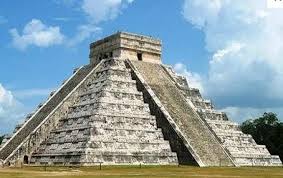 Στην πυραμίδα του Kukulkan, με τις Πυραμίδες του Ήλιου και της Σελήνης 50 χιλιόμετρα Βόρεια του Μεξικού, όπου καλύπτει μία επιφάνεια 20 τετραγωνικά χιλιόμετρα, όλα τα κτίρια έχουν κατασκευαστεί σε σχέση με αστερισμούς. Το παλαιότερο κείμενο για το Τεοτιχουακάν μας εξιστορεί πως εκεί συγκεντρώθηκαν οι "Θεοί" και έκαναν συμβούλιο για τον άνθρωπο, πριν ακόμα υπάρξει ο homo Sapiens. Η πυραμίδα έχει 4 σκάλες που αντιπροσωπεύουν με 91 σκαλοπάτια η καθεμία (μαζί με το κορυφαίο σύνολο 365) τις ημέρες του χρόνου. (Το ίδιο ισχύει για την μεγάλη πυραμίδα αν μετρηθούν οι διαστάσεις της βάσεις της με το "πυραμιδικό πήχη" μια μονάδα μέτρησης που δίνει πολλά ενδιαφέροντα στοιχεία αλλά δεν είναι κοινώς αποδεκτή...)Κατά τις ισημερίες η σκιά που σχηματίζεται στα σκαλοπάτια μοιάζει σαν ένα φίδι που κατεβαίνει από την κορυφή της πυραμίδας και φτάνει στην βάση της όπου υπάρχει σκαλισμένο το κεφάλι του. Η σχεδίαση της πυραμίδας όπως και άλλων κτισμάτων δείχνει χρήση της γεωμετρίας που χώριζε τον κύκλο σε 3600ΘΡΗΣΚΕΙΑΟι Μάγιας είχαν καλά φυλαγμένες ως ιερές παραδόσεις τους, την αστρονομία, τα μαθηματικά και τα ημερολόγια τους. Οι "Θεοί" τους έδωσαν αυτές τις γνώσεις και οι ιερείς τους που τις παρέλαβαν, τις διαφύλαξαν και δημιούργησαν μια μεγαλόπρεπη θρησκεία, αυτή του "Ιπτάμενου Φιδιού". Βάση αυτής της θρησκείας δημιουργήθηκαν και οι θαυμάσιες Πυραμίδες τους στην Κεντρική Αμερική, περιμένοντας πως οι θεοί μια μέρα θα επιστρέψουν όπως είχαν δώσει τον λόγο τους. Οι Μάγιας έκαναν προσφορές στους θεούς, μέσα από τελετουργικές αναπαραστάσεις και θυσίες. Συνδέονταν με τους προγόνους τους με αυτό τον τρόπο. Πίστευαν ότι κατάφερναν να αποκτήσουν προσωρινά, τις ψυχικές και πνευματικές δυνάμεις των προγόνων τους. Το «αίμα» ήταν απαραίτητο στοιχείο στις θρησκευτικές τελετές τους. Ποιο άλλο πολυτιμότερο δώρο εκτός από το «αίμα» θα μπορούσε να προσφερθεί σαν αντάλλαγμα; Οι βασιλείς και οι ιερείς, έβγαζαν «αίμα» με τελετουργικό τρόπο, από διάφορα σημεία του σώματος (γλώσσα, λοβοί αυτιών, γεννητικά όργανα), αφού είχαν πρώτα υποβάλλει τον εαυτό τους σε στερήσεις ψυχής και σώματος (εγκράτεια, νηστεία, κάθαρση κ.α.). Φορούσαν στολές και κράνη που είχαν πάνω κρανία από ερπετά και φίδια. Το κράνος, αντιπροσώπευε «το πνεύμα».Οι θυσίες ξεκίνησαν καθαρά από τον ίδιο τον εαυτό τους, αλλά αργότερα, η θυσία διαστρεβλώθηκε και επιβλήθηκε και στους άλλους, ιδιαίτερα στους νέους και υγιείς Μάγιας, μέσα από ένα παιχνίδι ποδοσφαίρου. Το παιχνίδι αυτό παιζόταν με παίκτες χωρισμένους σε δύο ομάδες και με μια βαριά λαστιχένια μπάλα σε μέγεθος ανθρώπινου κεφαλιού. Η κάθε ομάδα προσπαθούσε να περάσει την μπάλα από ένα στρογγυλό δακτύλιο ψηλά στον τοίχο, αλλά με μία προϋπόθεση. Έπρεπε να κρατάνε την μπάλα στον αέρα χτυπώντας την μόνο με τα γόνατα ,τους αγκώνες και τους γοφούς.Το παιχνίδι λόγω της δυσκολίας του κρατούσε για πολλές ώρες και ο αρχηγός της ομάδας είχε άσχημο τέλος, του έκοβαν το κεφάλι. Οι αρχαίοι Μάγιας έκαναν ανθρωποθυσίες με σκοπό να εξευμενίσουν την γονιμότητα της γης, να καθαγιάσουν την περιοχή όπου κτιζόταν ένα σπίτι και άλλους, που σχετίζονταν με την λατρεία στους θεούς. Αυτές τις πράξεις τις πραγματοποιούσαν αναισθητοποιώντας το άτομο με το δηλητήριο του βατράχου. Με τρόπο θρησκευτικό και χειρουργικό συνάμα ο chamán (τσαμάν, o μάγος-λειτουργός μεταξύ θεών και ανθρώπων που ήταν προικισμένος με μαντικές και ιατρικές ικανότητες) αφαιρούσε την καρδιά με ειδικά εργαλεία, την προσέφερε στους θεούς και, τελικά, έθαβε το άτομο στην γη για να γίνει πιο εύφορη.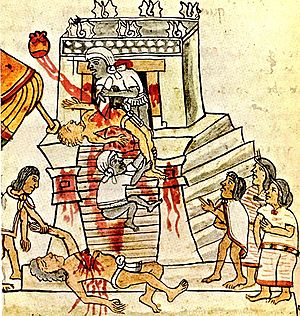 Για τους Μαγια ο θάνατος δεν ήταν μια πλήρης παύση που θα έπρεπε να φοβάσαι. Ήταν κάτι που έπρεπε ν’ αποζητάς, μια μεγάλη ευκαιρία να ενωθείς με τον κόσμο των πνευμάτων και τους προγόνους. Για τους αρχαίους αυτούς λαούς, ο θάνατος ήταν μέρος της ισορροπίας της φύσης, μέρος της απόδοσης στη Μητέρα Γη της ζωής που αυτή είχε δώσει.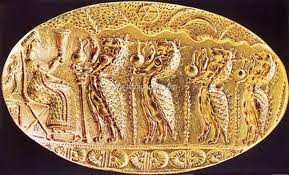 ΤΟ ΗΜΕΡΟΛΟΓΙΟ ΤΩΝ ΜΑΓΙΑΣΟι Μάγιας είχαν 3 ημερολόγια, όλα οργανωμένα σε ιεραρχημένους κύκλους διάφορου αριθμού ημερών. Η μεγάλη απαρίθμηση (Long Count) ήταν το κύριο ημερολόγιο για ιστορικούς λόγους. Το Haab ήταν το πολιτικό ημερολόγιο και το Tzolkin το χρησιμοποιούσαν για θρησκευτικούς σκοπούς. Όλα τα ημερολόγια των Μάγια βασίζονταν στην σε σειρά απαρίθμηση των ημερών χωρίς να λαμβάνουν μέριμνα για το συγχρονισμό του ημερολογίου με τον ήλιο ή τη σελήνη. Ωστόσο, η μεγάλη απαρίθμηση και το Haab περιείχαν κύκλους των 360 και 365 ημερών, αντίστοιχα, οι οποίοι είναι συγκρίσιμοι με το ηλιακό έτος. Βασιζόμενο μόνο στην αρίθμηση των ημερών, το ημερολόγιο της μεγάλης απαρίθμησης προσομοιάζει περισσότερο με το σύστημα των ιουλιανών ημερών. Επίσης, σε αντίθεση με τα σύγχρονα ημερολόγια, οι μέρες και οι κύκλοι αριθμούνται από το 0, όχι από το 1 όπως τα περισσότερα άλλα ημερολόγια, πράγμα το οποίο διευκολύνει τους ημερολογιακούς υπολογισμούς του πολύ. ΤΟ ΗΜΕΡΟΛΟΓΙΟ ΤΗΣ ΜΕΓΑΛΗΣ ΑΠΑΡΙΘΜΙΣΗΣΤο ημερολόγιο της μεγάλης απαρίθμησης είναι οργανωμένο σε κύκλους. Κάθε κύκλος του ανώτερου επιπέδου αποτελείται από 20 κύκλους του προηγούμενου μικρότερου κύκλου, με την εξαίρεση του tun, ο οποίος αποτελείται από 18 uinal των 20 ημερών το καθένα. Αυτό οδηγεί σε ένα tun των 360 ημερών που υπολείπεται κατά 5 περίπου ημέρες του ηλιακού έτους. Οι Μάγια πίστευαν ότι στο τέλος κάθε pictun κύκλου (περίπου 7885 χρόνια) ο κόσμος καταστρέφεται και επαναδημιουργείται... Σχετικά με τα ημερολόγιά τουςΟι Μάγιας είχαν 3 ημερολόγια, όλα οργανωμένα σε ιεραρχημένους κύκλους διάφορου αριθμού ημερών. Η μεγάλη απαρίθμηση (Long Count) ήταν το κύριο ημερολόγιο για ιστορικούς λόγους. Το Haab ήταν το πολιτικό ημερολόγιο και το Tzolkin το χρησιμοποιούσαν για θρησκευτικούς σκοπούς. Όλα τα ημερολόγια των Μάγια βασίζονταν στην σε σειρά απαρίθμηση των ημερών χωρίς να λαμβάνουν μέριμνα για το συγχρονισμό του ημερολογίου με τον ήλιο ή τη σελήνη. Ωστόσο, η μεγάλη απαρίθμηση και το Haab περιείχαν κύκλους των 360 και 365 ημερών, αντίστοιχα, οι οποίοι είναι συγκρίσιμοι με το ηλιακό έτος. Βασιζόμενο μόνο στην αρίθμηση των ημερών, το ημερολόγιο της μεγάλης απαρίθμησης προσομοιάζει περισσότερο με το σύστημα των ιουλιανών ημερών. Επίσης, σε αντίθεση με τα σύγχρονα ημερολόγια, οι μέρες και οι κύκλοι αριθμούνται από το 0, όχι από το 1 όπως τα περισσότερα άλλα ημερολόγια, πράγμα το οποίο διευκολύνει τους ημερολογιακούς υπολογισμούς του πολύ.Το ημερολόγιο της μεγάλης απαρίθμησηςΤο ημερολόγιο της μεγάλης απαρίθμησης είναι οργανωμένο σε κύκλους. Κάθε κύκλος του ανώτερου επιπέδου αποτελείται από 20 κύκλους του προηγούμενου μικρότερου κύκλου, με την εξαίρεση του tun, ο οποίος αποτελείται από 18 uinal των 20 ημερών το καθένα. Αυτό οδηγεί σε ένα tun των 360 ημερών που υπολείπεται κατά 5 περίπου ημέρες του ηλιακού έτους.Η πίστη των ΜάγιαςΟι Μάγια πίστευαν ότι στο τέλος κάθε pictun κύκλου (περίπου 7885 χρόνια) ο κόσμος καταστρέφεται και επαναδημιουργείται...Η γραφή των ημερών στο ημερολόγιοΟι ημερομηνίες στο ημερολόγιο της μεγάλης απαρίθμησης γράφονται, κατά σύμβαση, ως:baktun . katun . tun . uinal . kin (Παράδειγμα 12.4.6.20.5) Τα ημερολόγια Haab και TzoklinΓια πολιτικούς σκοπούς οι Μάγια χρησιμοποιούσαν το ημερολόγιο Haab στο οποίο το έτος ήταν χωρισμένο σε 18 επώνυμες περιόδους, των 20 ημερών εκάστη, ακολουθούμενες από πέντε μέρες (μέρες Uayeb) οι οποίες δεν ανήκαν σε καμιά περίοδο. Οι ημερομηνίες σε αυτό το ημερολόγιο γράφονταν σαν ένας αριθμός (0 μέχρι 19 για τις κανονικές περιόδους και 0 έως 4 για την περίοδο Uayeb) ακολουθούμενες από το όνομα της περιόδου. Αυτό το ημερολόγιο δεν είχε σύστημα αρίθμησης των ετών, απλά επαναλαμβανόταν με την συμπλήρωση ενός κύκλου 365 ημερών. Η θρησκεία των Μάγια απαιτούσε τη χρήση του ημερολογίου Tzolkin, αποτελούμενο από 20 επώνυμες περιόδους των 13 ημερών. Αντίθετα από το ημερολόγιο Haab, στο οποίο ο αριθμός της ημέρας αυξάνονταν μέχρι το τέλος της περιόδου, στο ημερολόγιο Tzolkin τα ονόματα και οι αριθμοί αυξάνονταν παράλληλα. Σε κάθε διαδοχική μέρα ο αριθμός της ημέρας αυξάνονταν κατά ένα, μηδενιζόμενος όταν έφτανε στο 13. Το ίδιο συνέβαινε με τον κύκλο των 20 ονομάτων. Επειδή, όμως, το 13 δεν διαιρεί το 20, απαιτούνται συνολικά 260 (=13Χ20) ημέρες πριν επαναληφθεί το ημερολόγιο. Όπως και στο ημερολόγιο Haab οι κύκλοι δεν αριθμούνται και κανείς δεν μπορεί να μετατρέψει μια ημερομηνία Tzolkin σε μια μοναδική ημερομηνία των άλλων ημερολογίων. Ο κύκλος των 260 ημερών αποτελούσε τη βάση των θρησκευτικών τελετουργιών των Μάγια και δεν είχε καμιά σχέση με το ηλιακό έτος ή το σεληνιακό μήνα. Οι Μάγια συχνά προσδιόριζαν τις ημερομηνίες χρησιμοποιώντας μαζί και τα δύο ημερολόγια, Haab και Tzolkin· οι ημερομηνίες με αυτή τη μορφή επαναλαμβάνονταν μόνο κάθε 52 ηλιακά χρόνια.ΚύκλοςπεριλαμβάνειΣύνολο σε ημέρεςΣύνολο σε χρόνιαkin-10,003uinal20 kin200,056tun18 uinal3600,986katun20 tun7.20019,7baktun20 katun144.000394,3pictun20 baktun2.880.0007.885calabtun20 pictun57.600.000157.704kinchiltun20 calabtun1.152.000.0003.154.071alautun20 kinchiltun23.040.000.00063.081.429